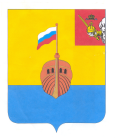 РЕВИЗИОННАЯ КОМИССИЯ ВЫТЕГОРСКОГО МУНИЦИПАЛЬНОГО РАЙОНА162900, Вологодская область, г. Вытегра, пр. Ленина, д.68тел. (81746)  2-22-03,  факс (81746) ______,       e-mail: revkom@vytegra-adm.ruЗАКЛЮЧЕНИЕна отчет об исполнении бюджета Вытегорского муниципального района за 9 месяцев 2020 года22.10.2020 г.                                                                                               г. Вытегра   Заключение Ревизионной комиссии Вытегорского муниципального района к отчету об исполнении бюджета Вытегорского муниципального района (далее – районный бюджет)  за 9 месяцев  2020 года подготовлено в соответствии с требованиями Бюджетного кодекса Российской Федерации, Положения о Ревизионной комиссии Вытегорского муниципального района.Анализ поступлений и фактического расходования бюджетных средств произведён по данным отчёта об исполнении районного бюджета за 9 месяцев 2020 года, утвержденного постановлением Администрации Вытегорского муниципального района от 14.10.2020 № 1031. В связи с поздним вступлением в силу решения плановые показатели бюджета в отчете исполнении бюджета за 9 месяцев 2020 года указаны без внесения изменений.В целях предоставления актуальной информации об исполнении бюджета Вытегорского муниципального района за 9 месяцев 2020 года, Ревизионной комиссией ВМР проведен анализ исполнения бюджета с учетом принятого Представительным Собранием ВМР  решения от 29.09.2020 года № 360 «О внесении изменений в решение Представительного Собрания от 11.12.2019 № 276».Районный бюджет на 2020 год утверждён решением Представительного Собрания Вытегорского муниципального района от 11.12.2019 года № 276 «О районном бюджете на 2020 год и плановый период 2021 и 2022 годов» по доходам в сумме 969054,5 тыс. рублей, по расходам в сумме 969054,5 тыс. рублей. Бюджет утвержден бездефицитным. Исполнение основных характеристикЗа отчетный период 2020 года в решение Представительного Собрания Вытегорского муниципального района от 11.12.2019 года № 276 «О районном бюджете на 2020 год и плановый период 2021 и 2022 годов» 3 раза внесены изменения (решениями от 29.01.2020 № 297, от 01.04.2020  № 315 и от 29.09.2020 № 360). В результате изменений доходная часть районного бюджета на 2020 год увеличилась на 113521,3 тыс.рублей или на 11,7 %. Уточненный план поступления доходов составит 1082575,8 тыс.рублей.  Расходная часть бюджета увеличена до 1097027,5 тыс.рублей или на 127973,0 тыс.рублей (+13,2 %). В связи с изменениями сформировался дефицит районного бюджета в сумме 14451,7 тыс.рублей, что составляет 4 % от общего объема доходов без учета объема безвозмездных поступлений и поступлений налоговых доходов по дополнительным нормативам отчислений. Размер дефицита соответствует требованиям, установленным пунктом 3 статьи 92.1 Бюджетного кодекса РФ. Источниками финансирования дефицита бюджета является изменение остатков средств на счетах бюджета по состоянию на 01 01.2020 года.  За 9 месяцев 2020 года в доход районного бюджета поступило 757110,4  тыс. рублей, что составило 69,9 % от годового прогнозного плана  и 119,3 % к исполнению аналогичного периода 2019 года. Расходы исполнены на 59,7 % от годовых значений и составили  654903,8 тыс. рублей  (107,5 % к исполнению аналогичного периода 2019 года).Поступления налоговых и неналоговых доходов составили  249911,3 тыс. рублей или 69,8 % от годового уточнённого плана. По сравнению с данными аналогичного периода 2019 года наблюдается сокращение поступлений  налоговых и неналоговых доходов  на 3,3 процентных пунктов или на 8515,7 тыс. рублей. По итогам отчетного периода 2020 года профицит районного бюджета составил 102206,6 тыс. рублей при плановом показателе дефицита 14451,7 тыс.рублей.Доходы бюджета района       В отчетном периоде корректировка плановых показателей поступления доходов в бюджет осуществлена на сумму 113521,3 тыс.рублей, в том числе вся сумма за счет дополнительных безвозмездных поступлений. Анализ исполнения доходной части районного бюджета по состоянию на 1 октября 2020  года в сравнении с аналогичным периодом 2019 года представлен Приложении 1 к Заключению и в таблице:Исполнение доходной части районного бюджета за 9 месяцев 2020 года тыс. рублейДоходная часть районного бюджета за 9 месяцев 2020 года исполнена в сумме 757110,4 тыс. рублей, что составляет 69,9 % годового плана ( 119,3 % к уровню 2019 года). Поступление налоговых доходов составило 233485,8 тыс.рублей  или 93,4 % в общем объеме поступлений налоговых и неналоговых доходов – 68,6 % к годовому плану (96,8% к уровню 2019 года). Объем неналоговых доходов составил 16425,5 тыс.рублей, или 95,0 % годового прогнозного плана,  (95,7 % к уровню 2019 года).Доля налоговых и неналоговых доходов в общем объёме поступлений составила 33 %. Объем поступлений составил 249911,3 тыс. рублей – 69,8 % от годового прогнозного плана (96,7 % к уровню 2019 года). Как показывает анализ, наиболее низкий процент исполнения плана по доходам сложился:- по налогу, взимаемому в связи с применением упрощенной системы налогообложения – 43,4 % годового плана или 10146,5 тыс.рублей ( 68,3 % к аналогичному периоду прошлого года),- по доходам от продажи материальных и нематериальных активов – 45,6 % или 1472,9 тыс.рублей. Поступления возросли по сравнению с 2019 годом на 693,4 тыс.рублей. За отчетный период поступления составили:доходы от реализации имущества, находящегося в муниципальной собственности 303,2 тыс.рублей ( 11,7 % годового плана),доходы от продажи земельных участков, находящихся в муниципальной собственности 1169,7 тыс.рублей (184,5 % годовых плановых показателей).Высокий процент утвержденного годового плана поступления достигнуто:- по поступлениям штрафов, санкций, возмещения ущерба 120,4 % годовых назначений или 1348,2 тыс.рублей (меньше на 50,3 % аналогичного периода прошлого года),-  по поступлениям государственной пошлины – 109,1 % плановых назначений или 2742,8 тыс.рублей ( 112,8 % к аналогичному периоду 2019 года),- по доходам от использования имущества 6621,1 тыс.рублей или 108,2 % годовых плановых назначений и 111,2 % к аналогичному периоду прошлого года, в том числе: арендные платежи за земельные участки поступили в сумме 4920,0 тыс. рублей (127,8 % годовых плановых показателей), доходы от сдачи в аренду муниципального имущества составили 1150,0 тыс. рублей, что составило 78,5 процентов годовых плановых назначений, прочие доходы от сдачи в наем физическим лицам жилых помещений Управлением ЖКХ, транспорта и строительства Администрации Вытегорского района в отчетном периоде составили 551,1 тыс. рублей или 68,5 плановых назначений.Налог на доходы физических лиц за отчетный период поступил в объеме 192393,6 тыс.рублей, что составляет 70,3 % годовых назначений и 99,4 % к аналогичному периоду прошлого года.Поступления единого налога на вмененный доход для отдельных видов деятельности составили 67,6 % плановых годовых показателей или 11575,4 тыс.рублей (88,6 % к аналогичному периоду 2019 года).Единый сельскохозяйственный налог поступил в отчетном периоде в сумме  20,5 тыс.рублей – 341,7 % годовых назначений.Налог, взимаемый в связи с применением патентной системы налогообложения составил 117,5 тыс.рублей или 81,6 % годовых плановых показателей и 131,1 % к уровню 2019 года.Налоги на товары (работы, услуги), реализуемые на территории Российской Федерации поступили в сумме 16489,5 тыс.рублей  (70,0 % плана), что составило 96,1 % к аналогичному периоду прошлого года.     Платежи при пользовании природными ресурсами поступили в объеме 1437,1 тыс.рублей или 85,0 %  плановых показателей  (75,3 % к аналогичному периоду 2019 года).Доходы от оказания платных услуг (работ) и компенсации затрат государства поступили за 9 месяцев 2020 года в сумме 5407,4 тыс.рублей (105,9 % годовых показателей), что на 6,9 процентных пункта меньше аналогичного периода прошлого года.Прочие неналоговые доходы поступили в сумме 138,8 тыс.рублей.План по безвозмездным поступлениям за 9 месяцев 2020 года выполнен на 70,0 % от годовых назначений. Поступления составили 507199,1  тыс.рублей.Дотации  в бюджет поступили в сумме 47469,5 тыс.рублей что составило 75,7 % годовых плановых значений и 351,4 % к аналогичному периоду 2019 года, в том числе:дотации бюджетам на частичную компенсацию дополнительных расходов на повышение оплаты труда работников бюджетной сферы и иные цели поступили в сумме 45750,5 тыс.рублей,дотации на обеспечение сбалансированности бюджетов 1719,0 тыс.рублей.По субсидиям выполнение плановых показателей составило 65,6 % или 192758,3 тыс.рублей. К уровню 2019 года – 130,8 %, в том числе:-субсидии бюджетам муниципальных районов на обеспечение мероприятий по переселению граждан из аварийного жилищного фонда (за счет средств, поступивших от государственной корпорации – Фонда содействия реформированию жилищно-коммунального хозяйства) – 3036,0 тыс.рублей,-субсидии бюджетам муниципальных районов на обеспечение мероприятий по переселению граждан из аварийного жилищного фонда (за счет средств бюджетов) – 126,5 тыс.рублей,- субсидии бюджетам муниципальных районов на реализацию мероприятий по обеспечению жильем молодых семей – 213,4 тыс.рублей,- субсидии бюджетам муниципальных районов на создание в общеобразовательных организациях, расположенных в сельской местности и малых городах, условий для занятий физической культурой и спортом 2398,2 тыс.рублей,- субсидии бюджетам муниципальных районов на создание (обновление) материально-технической базы для реализации основных и дополнительных общеобразовательных программ цифрового и гуманитарного профилей в общеобразовательных организациях, расположенных в сельской местности и малых городах 604,3 тыс.рублей,- субсидии бюджетам муниципальных районов на внедрение целевой модели цифровой образовательной среды в общеобразовательных организациях и профессиональных образовательных организациях 107,3 тыс.рублей,- субсидии бюджетам муниципальных районов на организацию бесплатного горячего питания обучающихся, получающих начальное общее образование в государственных и муниципальных образовательных организациях 418,2 тыс.рублей,- субсидии бюджетам муниципальных районов на поддержку отрасли культуры 79,7 тыс.рублей,- субсидии бюджетам муниципальных районов на реализацию программ формирования современной городской среды 3797,5 тыс.рублей,- субсидии бюджетам муниципальных районов на софинансирование капитальных вложений в объекты муниципальной собственности 1808,9 тыс.рублей,- субсидии бюджетам муниципальных районов на софинансирование капитальных вложений в объекты государственной (муниципальной) собственности в рамках строительства (реконструкции) объектов обеспечивающей инфраструктуры с длительным сроком окупаемости, входящих в состав инвестиционных проектов по созданию в субъектах Российской Федерации туристских кластеров 51687,8 тыс.рублей,- прочие субсидии бюджетам муниципальных районов 128480,3 тыс.рублей.За отчетный период 2020 года по субвенциям план выполнен на 70,6 %  годовых назначений. Поступление составило 235395,5 тыс.рублей, что на 13,6 процентных пункта больше уровня аналогичного периода прошлого года.Исполнение плана составило:- Субвенции бюджетам муниципальных районов на ежемесячное денежное вознаграждение за классное руководство 1250,2 тыс.рублей,- субвенции на выполнение передаваемых полномочий субъектов Российской Федерации – 232465,5 тыс.рублей,- единая субвенция бюджетам муниципальных районов поступила в сумме 1679,7 тыс.рублей.Иные межбюджетные трансферты поступили в сумме 11482,7 тыс.рублей или 76,7 % плановых показателей (111,1 % к уровню прошлого года), из них:- иные межбюджетные трансферты передаваемые из бюджетов поселений – 11024,5 тыс.рублей,- межбюджетные трансферты, передаваемые бюджетам муниципальных районов на поддержку отрасли культуры 100,0 тыс.рублей,- прочие межбюджетные трансферты – 358,2 тыс.рублей.В отчетном периоде 2020 года в бюджет поступили - прочие безвозмездные поступления от негосударственных организаций в сумме 20000,0 тыс.рублей,- прочие безвозмездные поступления от денежных пожертвований, предоставляемых физическими лицами в сумме 16,3 тыс.рублей.  Доходы бюджетов муниципальных районов от возврата бюджетами бюджетной системы Российской Федерации остатков субсидий, субвенций и иных межбюджетных трансфертов, имеющих целевое назначение, прошлых лет, а также от возврата организациями остатков субсидий прошлых лет составило 90,3 тыс.рублей, из них:- доходы бюджетов муниципальных районов от возврата бюджетными учреждениями остатков субсидий прошлых лет 26,2 тыс.рублей,- доходы бюджетов муниципальных районов от возврата прочих остатков субсидий, субвенций и иных межбюджетных трансфертов, имеющих целевое назначение, прошлых лет из бюджетов поселений 64,1 тыс.рублей.В отчетный период произведен возврат остатков субсидий, субвенций и иных межбюджетных трансфертов, имеющих целевое назначение в сумме 13,5 тыс.рублей.Дефицит районного бюджета.         В течение отчетного периода плановый показатель дефицита бюджета (0,0 тыс. рублей) решением Представительного Собрания ВМР уточнен в сумме 14451,7 тыс.рублей, что составляет 4 % от общего объема доходов без учета объема безвозмездных поступлений и поступлений налоговых доходов по дополнительным нормативам отчислений. За 9 месяцев 2020 года бюджет исполнен с превышением доходов над расходами (с профицитом) в сумме 102206,6 тыс.рублей.  Источником внутреннего финансирования дефицита является изменение остатков средств на счетах бюджета. Расходы районного бюджетаРасходы районного бюджета за отчетный период составили 654903,8 тыс. рублей, исполнение от уточненных годовых назначений -  59,7 %.  К исполнению аналогичного периода 2019 года – 107,5 %. За 9 месяцев 2020 года  решениями Представительного Собрания ВМР уточнение плановых показателей расходов составило +127973,0 тыс.рублей. По состоянию на 1 октября 2020 года расходы районного бюджета утверждены решением Представительного Собрания ВМР в сумме 1097027,5 тыс.рублей.Анализ планирования и исполнения расходов районного бюджета по разделам и подразделам бюджетной классификации расходов за 9 месяцев 2020 года представлен в Приложении 2 к Заключению и в таблице:Таблица.(тыс.руб.)По разделу 01 «Общегосударственные вопросы» - исполнение годового плана составило 55,5 %  или 43500,8 тыс. рублей. К аналогичному периоду прошлого года исполнение составило 108,3 %. Доля расходов раздела в общих расходах бюджета составляет – 6,6 %.Расходы на :-функционирование высшего должностного лица субъекта Российской Федерации и муниципального образования (подраздел 0102) составили 1396,2 тыс.рублей или 72,0 % годовых назначений,-функционирование законодательных (представительных) органов государственной власти и представительных органов муниципальных образований (подраздел 0103) составили 1297,8 тыс.рублей или 45,6 % плановых назначений;-функционирование Правительства Российской Федерации, высших исполнительных органов государственной власти субъектов Российской Федерации, местных администраций (подраздел 0104) составили 20532,0 тыс.рублей или 61,6 % годовых назначений.-финансирование обеспечения деятельности судебной системы (подраздел 0105) не осуществлялось;-обеспечение деятельности финансовых, налоговых и таможенных органов и органов финансового (финансово-бюджетного) надзора (подраздел 0106) составили 5209,6 тыс.рублей или 72,0 % годового плана;           В отчетном периоде 2020 года  финансирование расходов из резервного фонда (подраздел 0111) не осуществлялось.  Согласно информации представленной к отчету об исполнении бюджета за 9 месяцев 2020 года (в соответствии с требованиями Бюджетного кодекса РФ) средства в сумме 69,9 тыс.рублей были направлены на ликвидацию последствий подтопления территории сельского поселения Андомское. Расходы в отчете отражены по подразделу 0309 «Защита населения и территории от чрезвычайных ситуаций природного и техногенного характера, гражданская оборона» по реализации основного мероприятия "Укрепление доходной базы консолидированного бюджета района и оптимизация расходов в целях обеспечения исполнения районного бюджета" подпрограммы "Обеспечение сбалансированности районного бюджета и бюджетов поселений, повышение эффективности бюджетных расходов и обеспечение реализации муниципальной программы" муниципальной программы "Совершенствование муниципального управления в Вытегорском муниципальном районе на 2015-2020 годы".Финансирование других общегосударственных вопросов (подраздел 0113) составило 15065,2 тыс.рублей или 50,2 % от назначений, в том числе профинансированы:- расходы на обеспечение деятельности многофункциональных центров предоставления государственных и муниципальных услуг 7160,7 тыс.рублей,- расходы на обеспечение деятельности многофункциональных центров предоставления государственных и муниципальных услуг за счет полученных доходов от оказания платных услуг в соответствии с заключенными договорами 889,8 тыс.рублей,- расходы на реализацию расходных обязательств муниципальных образований в части обеспечения выплаты заработной платы работникам муниципальных учреждений 2094,8 тыс.рублей,- осуществление переданных отдельных государственных полномочий субъекта в соответствии с законом области от 10 декбря 2014 года № 3526-ОЗ "О наделении органов местного самоуправления отдельными государственными полномочиями по организации деятельности многофункциональных центров предоставления государственных и муниципальных услуг" 4355,1 тыс.рублей,- расходы на реализацию мероприятий по организации общественных работ 18,2 тыс.рублей,- расходы на развитие сетевой и серверной инфраструктуры органов местного самоуправления, внедрение современных средств коммуникаций 453,5 тыс.рублей,- взнос в ассоциацию "Совет муниципальных образований Вологодской области" 82,4 тыс.рублей, - возмещение затрат, связанных с депутатской деятельностью 10,7 тыс.рублей.По разделу 01 «Общегосударственные вопросы» за отчетный период произведено расходов в сумме 155,0 тыс.рублей не отвечающих принципу эффективности бюджетных расходов (административные штрафы, пени).По разделу 03 «Национальная безопасность и правоохранительная деятельность»  исполнение годового планового показателя составило 46,4 %  или 2099,8 тыс. рублей, что составляет 116,2 % к аналогичному периоду  2019 года. Финансирование расходов осуществлялось: - по подразделу 09 «Защита населения и территории от чрезвычайных ситуаций природного и техногенного характера, гражданская оборона» в сумме 1880,9 тыс.рублей (61,2 % годового плана), из них на финансирование: основного мероприятия "Создание условий для подготовки специалистов и повышения уровня готовности необходимых сил и средств для защиты населения на территории района от чрезвычайных ситуаций" муниципальной программы  «Комплексная безопасность жизнедеятельности населения Вытегорского муниципального района на 2014-2020 годы», в том числе на содержание Единой диспетчерской службы, на мероприятия по профилактике преступлений, правонарушений, терроризма и экстремизма 1811,0 тыс.рублей (мероприятия по снижению рисков и смягчению последствий чрезвычайных ситуаций природного и техногенного характера 56,7 тыс.рублей, обеспечение содержания ЕДС 782,1 тыс.рублей, выплаты заработной платы работникам муниципальных учреждений 972,2 тыс.рублей),  за счет средств резервных фондов на ликвидацию последствий подтопления территории сельского поселения Андомское 69,9 тыс.рублей.-по подразделу 14 «Другие вопросы в области национальной безопасности и правоохранительной деятельности» расходы составили 218,9 тыс.рублей (15,1 %).Финансирование было направлено на реализацию муниципальной программы «Комплексная безопасность жизнедеятельности населения Вытегорского муниципального района на 2014-2020 годы», в том числе на содержание Единой диспетчерской службы, на мероприятия по профилактике преступлений, правонарушений, терроризма и экстремизма. Профинансированы основные мероприятия: - создание условий для обеспечения пожарной безопасности на территории района" 2,8 тыс.рублей,-реализация мероприятия "Построение и развитие АПК "Безопасный город", мероприятия по противодействию угрозам общественной безопасности, правопорядку и безопасности среды обитания 192,9 тыс.рублей,- по предупреждению терроризма и экстремизма 3,0 тыс.рублей,- реализация мероприятия " Профилактика незаконного оборота наркотиков, зависимоти от психоактивных веществ, снижение масштабов злоупотребления алкогольной продукцией" – 15,0 тыс.рублей,-профилактика преступности на территории Вытегорского муниципального района 5,2 тыс.рублей.По разделу 04 «Национальная экономика» исполнение составило 90492,4 тыс. рублей или 72,0 % годового плана. К аналогичному периоду прошлого года исполнение составило 166,4 %. Основную долю – 61,3 % расходов составляют расходы подраздела 12 «Другие вопросы в области национальной экономики». Объем финансирования составил за отчетный период 55429,4 тыс.рублей или 75,4 % годовых назначений. Осуществлялось финансирование обеспечения функций органов местного самоуправления и содержания и обслуживания муниципальной казны, из них на реализацию мероприятий подпрограммы "Развитие туризма , создание и развитие объектов показа, сохранение объектов культурного наследия в Вытегорском районе на 2018-2020 годы" муниципальная программа "Совершенствование социальной политики в Вытегорском муниципальном районе на 2014-2020 годы" 54701,2 тыс.рублей, в том числе:- бюджетные инвестиции в объекты капитального строительства государственной (муниципальной) собственности – 54095,1 тыс.рублей, в том числе на реализацию основного мероприятия "Развитие инфраструктуры туризма, создание, реконструкция, модернизация и развитие объектов показа на территории Вытегорского района", - проведение реконструкции, ремонта, музеефикации объемов культурного наследия (памятников истории и культуры), находящихся на территории Вытегорского муниципального района" 98,9 тыс.рублей основного мероприятия "Проведение реконструкции, ремонта, музеефикации объемов культурного наследия (памятников истории и культуры), находящихся на территории Вытегорского муниципального района",- 507,2 тыс.рублей на реализацию мероприятий "Проведение рекламно-информационной кампании и формирование позитивного образа Вытегорского района, как края, благоприятного для развития туризма». В отчетном периоде расходы в сумме 351,8 тыс.рублей направлены на реализацию муниципальной программы "Формирование благоприятного инвестиционного климата, развитие и поддержка приоритетных отраслей экономики на 2014-2020 годы" из них:- на реализацию подпрограммы "Формирование благоприятного инвестиционного климата в Вытегорском районе на 2014-2020 годы" и основного мероприятия "Обеспечение наличия необходимой документации по градостроительной деятельности" 50,0 тыс.рублей,- на реализацию подпрограммы «Поддержка и развитие малого и среднего предпринимательства в Вытегорском районе на 2014-2020 годы"» 301,8 тыс.рублей, в том числе: на основное мероприятие " Финансовая поддержка" 299,3 тыс.рублей (расходы на развитие мобильной торговли в малонаселенных и труднодоступных населенных пунктах 284,3 тыс.рублей, софинансирование мероприятий на развитие мобильной торговли в малонаселенных и труднодоступных населенных пунктах 15,0 тыс.рублей).  2,5 членские взносы в Вологодской торгово-промышленной палате.На реализацию муниципальной программы "Совершенствование муниципального управления в Вытегорском муниципальном районе на 2015-2020 годы" 47,0 тыс.рублей, в том числе на реализацию основного мероприятия "Укрепление доходной базы консолидированного бюджета района и оптимизация расходов в целях обеспечения исполнения районного бюджета" подпрограммы "Обеспечение сбалансированности районного бюджета и бюджетов поселений, повышение эффективности бюджетных расходов и обеспечение реализации муниципальной программы". Произведены расходы по оформлению права собственности на объекты муниципального имущества. -329,4 тыс.рублей на реализацию муниципальных функций, связанных с общегосударственным управлением (содержание и обслуживание муниципальной казны 212,5 тыс.рублей, землеустроительные работы 99,0 тыс.рублей, организация работ по оценке в отношении земельных участков и объектов недвижимого имущества 17,9 тыс.рублей). Расходы на «Дорожное хозяйство (дорожные фонды)» подраздел 0409  за отчетный период составили 33167,7 тыс. рублей (71,5 % плана). В отчетном периоде 2020 года профинансированы мероприятия:- по ремонту и капитальному ремонту автомобильных дорог и искусственных сооружений в сумме 18,1 тыс.рублей (100,0 % плана),- по ремонту моста в п.Мирный 1732,2 тыс.рублей или 20,0 % годовых назначений,- по решению вопросов местного значения межмуниципального характера. Переданы иные межбюджетные трансферты в бюджет сельского поселения Алмозерское в сумме 73,6 тыс.рублей (16,0 % плана),- по осуществлению дорожной деятельности в отношении автомобильных дорог общего пользования местного значения. Переданы иные межбюджетные трансферты в бюджет муниципального образования «Город Вытегра» в сумме 20000,0 тыс.рублей (100,0 % плана),- по содержанию автомобильных дорог и искусственных сооружений муниципальных районов 11343,8 тыс.рублей  (80,8 % годовых показателей).Финансирование мероприятий по подразделу 08 «Транспорт» в отчетном периоде 2020 года осуществлено в сумме 1895,3 тыс.рублей или 37,8 % годовых назначений. Расходы направлены на создание условий для содержания социально значимых автобусных маршрутов -  реализация мероприятий Подпрограммы "Развитие транспортной системы на территории Вытегорского муниципального района на 2015-2020 годы".По разделу 05 «Жилищно-коммунальное хозяйство» расходы исполнены на 40,3 % годовых показателей или 30939,3 тыс. рублей. По сравнению с аналогичным периодом прошлого года значительный рост расходов.Фактическое финансирование по подразделу 01 «Жилищное хозяйство» составило 14860,3 тыс.рублей, что составляет 28,2 % утвержденных годовых плановых назначений. Финансирование направлено на реализацию мероприятий:- подпрограммы " Обеспечение жильем отдельных категорий граждан и выполнение капитального ремонта муниципального жилищного фонда Вытегорского района на 2014-2020 годы" – 3495,1 тыс.рублей, из них :       реализация Основного мероприятия  "Оплата капитального ремонта муниципального жилого фонда" – 670,5 тыс.рублей (капитальный ремонт жилфонда- 56,6 тыс.рублей, обследование муниципального жилого фонда 98,0 тыс.рублей, взносы на капитальный ремонт муниципального жилищного фонда – 516,0 тыс.рублей),        реализация Основного мероприятия "Выполнение работ по поддержанию жилого фонда в пригодном для проживания состоянии" – 2824,5 тыс.рублей.- подпрограммы "Переселение граждан из аварийного жилищного фонда в Вытегорском муниципальном районе с учетом необходимости развития малоэтажного жилищного строительства на 2014-2020 годы" 11365,2 тыс.рублей, из них:          Основное мероприятие " Строительство и приобретение жилых помещений для переселения граждан из ветхого аварийного жилья" – 992,0 тыс.рублей,          Основное мероприятие "Ликвидация многоквартирных домов, признанных до 01.01.2012 года в установленном порядке аварийными и подлежащими сносу в связи с физическим износом в процессе их эксплуатации"- 7210,7 тыс.рублей,            Основное мероприятие "Реализация регионального проекта "Обеспечение устойчивого сокращения непригодного для проживания жилищного фонда"- 3162,5 тыс.рублей –капитальные вложения в объекты муниципальной собственности. Мероприятия подраздела 02 «Коммунальное хозяйство» профинансированы на 60,9 % плановых значений или 9221,0 тыс.рублей. Средства направлены на реализацию мероприятий поорганизации в границах поселения электро-, тепло-, газо- и водоснабжения населения, водоотведения в пределах полномочий, установленных законодательством Российской Федерации в том числе:-организация обеспечения жителей района теплоснабжением – 3870,5 тыс.рублей,-организация обеспечения жителей района водоснабжением и водоотведением – 5350,5 тыс.рублей, в том числе на обеспечение деятельности муниципальных учреждений 5024,5 тыс.рублей, расходы, направленные на реализацию мероприятий проекта "Народный бюджет" составили в отчетном периоде 159,8 тыс.рублей.Расходы подраздела 03 «Благоустройство» в отчетном периоде составили 3972,9 тыс.рублей (83,4 % плановых назначений и 156,4 % к аналогичному периоду 2019 года). Финансирование было направлено на реализацию мероприятий муниципальной программы "Формирование современной городской среды на 2018-2022 годы", из них на реализацию мероприятий по благоустройству дворовых территорий 1215,4 тыс.рублей (100,0 % плана), на реализацию мероприятий по благоустройству общественных территорий 2757,5 тыс.рублей (77,9 % плана).Расходы подраздела 05 «Другие вопросы в области жилищно-коммунального хозяйства» в отчетном периоде составили 2885,1 тыс.рублей или 69,5% к годовым назначениям, в том числе на расходы по обеспечению функций органов местного самоуправления, из них:- на осуществление отдельных полномочий поселений по решению вопросов местного значения в соответствии с заключенными Соглашениями – 170,1 тыс.рублей,- на уплату иных платежей 110,0 тыс.рублей (расходы, не отвечающие принципу эффективности и экономности (штрафы, пени).По разделу 06 «Охрана окружающей среды» финансирование в отчетном периоде составило 1381,2 тыс.рублей или 26,1 % годовых плановых назначений. Средства были направлены на финансирование мероприятий муниципальной программы «Охрана окружающей среды, воспроизводство и рациональное использование природных ресурсов на 2014-2020 годы»:- по формированию основ экологической культуры населения района, обеспечение оперативного информирования и просвещения населения по вопросам охраны окружающей среды и рационального природопользования" 56,1 тыс.рублей;- по снижению уровня загрязнения водных объектов" 43,2 тыс.рублей,- по развитию инфраструктуры безопасного размещения отходов 1282,0 тыс.рублей.Расходы по разделу 07 «Образование»  исполнены на 59,0 % от плана, исполнение составило 344900,9 тыс. рублей. В общем объеме расходов бюджета раздел составляет – 52,7 %. К аналогичному периоду прошлого года исполнение составило 106,0 %. Основную долю – 58,2 % расходов составляют расходы подраздела 02 «Общее образование» – 200740,1 тыс. рублей (56,0 % годового плана). К уровню прошлого года сокращение расходов составило 1,7 процентных пункта. Из общего объема расходов финансирование направлено: -  на обеспечение молоком школьников (обучающихся) 1 классов направлено 548,9 тыс.рублей,- на реализацию регионального проекта "Современная школа" 604,3 тыс.рублей,- на реализацию регионального проекта "Успех каждого ребенка" 2403,0 тыс.рублей,- на реализацию регионального проекта "Цифровая образовательная среда" 112,1 тыс.рублей,- на обеспечение проведения мероприятий по комплексной безопасности в образовательных организациях района 31796,9 тыс.рублей (31 % плана).По подразделу  01 «Дошкольное образование» финансирование составило 68,9 % годового плана или 86313,3 тыс.рублей, что на 2,5 % больше уровня 2019 года, в том числе на обеспечение проведения мероприятий по комплексной безопасности в образовательных организациях района – 2076,0 тыс.рублей.Финансирование подраздела 07 03 «Дополнительное образование детей» в отчетном периоде 2020 года составило 20961,2 тыс.рублей или 54,3 % годовых плановых назначений (110,7 % к аналогичному периоду прошлого года). Профинансировано обеспечение деятельности-Учреждений по внешкольной работе с детьми в сфере образования (Дом детского творчества и Центр туризма) в сумме 9210,8 тыс.рублей (расходы по реализации мероприятий по комплексной безопасности 74,6 тыс.рублей);-Учреждений по внешкольной работе с детьми в сфере культуры, физической культуры и спорта (Школа искусств, Спортивная школа) в сумме 11750,3 тыс.рублей.Исполнение по подразделу 07 «Молодежная политика»  составило  1185,2 тыс.рублей или 56,5 % от годовых назначений и 53,5 % к уровню прошлого года. Профинансированы мероприятия подпрограммы "Реализация молодежной политики в Вытегорском муниципальном районе на 2014-2020 годы" (в том числе обеспечение деятельности МКУ ВР МЦ "Альтернатива" 1095,2 тыс.рублей).Исполнение по подразделу 09 «Другие вопросы в области образования» 59,2 % годовых назначений или 35701,1 тыс.рублей. Средства направлены:- на осуществление переданных отдельных государственных полномочий субъекта, в соответствии с законом области от 17 декабря 2007 года № 1719-ОЗ "О наделении органов местного самоуправления отдельными государственными полномочиями в сфере образования"  5859,5 тыс.рублей,- на реализацию мероприятий подпрограммы "Кадровое обеспечение системы образования» 520,0 тыс.рублей,- на реализацию мероприятий подпрограммы "Обеспечение реализации программы, прочие мероприятия в области образования" 29321,6 тыс.рублей из них на обеспечение деятельности Управления образования района и общеобразовательных организаций 27883,6 тыс.рублей, на представление мер социальной поддержки родителям (законным представителям) детей, посещающих образовательные организации 1437,9 тысрублей.Финансирование по разделу 07 «Образование» было направлено на реализацию муниципальных программ: "Развитие образования Вытегорского муниципального района на 2014-2016 годы"  и  "Совершенствование социальной политики в Вытегорском муниципальном районе на 2014-2020 годы".Исполнение расходов по разделу 08 «Культура, кинематография»  за отчетный период  2020 года составило 61,0 % годовых назначений или 88460,3 тыс. рублей. По сравнению с аналогичным периодом 2019 года увеличение расходов составило 47760,4 тыс.рублей. В том числе расходы по подразделу 01 «Культура» произведены в сумме 83910,9 тыс.рублей (61,7% годовых назначений), по подразделу 04 «Другие вопросы в области культуры, кинематографии» - 4549,4 тыс.рублей (51,4 % плана). Финансирование направлено на реализацию мероприятий подпрограммы "Сохранение и развитие культурного потенциала Вытегорского района» муниципальной программы  "Совершенствование социальной политики в Вытегорском муниципальном районе на 2014-2020 годы" – 83910,9 тыс.рублей, из них:- на организацию библиотечно-информационного обслуживания населения в сумме 10356,0 тыс.рублей, в том числе на осуществление отдельных полномочий поселений по решению вопросов местного значения в соответствии с заключенными Соглашениями 1083,7 тыс.рублей. На комплектование книжных фондов муниципальных библиотек направлено 340,0 тыс.рублей (100,0 % плана), на софинансирование мероприятий по подключению муниципальных общедоступных библиотек к информационно-телекоммуникационной сети "Интернет" и развитие системы библиотечного дела с учетом задачи расширения информационных технологий и оцифровки 83,9 тыс.рублей.-на сохранение, пополнение и популяризацию музейных предметов и музейных коллекций – 7938,0 тыс.рублей;-на обеспечение сохранности, развитие и популяризацию лучших образцов традиционной народной культуры и народного творчества (учреждения культуры) – 63480,3 тыс.рублей,из них:субсидии бюджетным учреждениям на финансовое обеспечение государственного (муниципального) задания на оказание государственных (муниципальных) услуг (выполнение работ) и субсидии на иные цели 6472,5 тыс.рублей;мероприятия на обеспечение проведения капитальных ремонтов домов культуры в сельских населенных пунктах, за исключением домов культуры, расположенных на территориях административных центровмуниципальных районов 4213,6 тыс.рублей,осуществление отдельных полномочий поселений по решению вопросов местного значения в соответствии с заключенными Соглашениями 3603,6 тыс.рублей,на реализацию расходных обязательств в части обеспечения выплаты заработной платы работникам муниципальных учреждений 1350,7 тыс.рублей,на капитальный ремонт объектов социальной и коммунальной инфраструктур муниципальной собственности 46307,8 тыс.рублей,на государственную поддержку лучших сельских учреждений культуры и государственную поддержку лучших работников сельских учреждений культуры за счет иных межбюджетных трансфертов 100,0 тыс.рублей,софинансирование мероприятий по капитальному ремонту объектов социальной и коммунальной инфраструктур муниципальной собственности 1432,2 тыс.рублей.на реализацию регионального проекта " Культурная среда" 1864,9 тыс.рублей,в целях создания условий для обеспечения пожарной безопасности на территории района по реализации мероприятий Муниципальной программы "Комплексная безопасность жизнедеятельности населения Вытегорского муниципального района на 2014-2020 годы" профинансировано 271,7 тыс.рублей.За счет подраздела 04 «Другие вопросы в области культуры, кинематографии» осуществлено финансирование в сумме 4549,4 тыс.рублей (51,4 % годовых назначений):- мероприятий по организации и проведению культурных проектов, мероприятий, посвященных праздничным и памятным датам, по укреплению материально-технической базы учреждений, по проведению ремонтных работ – 586,9 тыс.рублей,- мероприятий по обеспечению реализации муниципальной программы "Совершенствование социальной политики в Вытегорском муниципальном районе на 2014-2020 годы" – 3962,5 тыс.рублей, в том числе деятельности многофункциональных центров предоставления государственных и муниципальных услуг.По разделу 08 «Культура, кинематография» за отчетный период произведено расходов в сумме 0,2 тыс.рублей не отвечающих принципу эффективности бюджетных расходов (штрафы, пени).По разделу 09 «Здравоохранение» - финансирование в отчетном периоде составило 430,5 тыс.рублей или 32,0 % годовых показателей, в том числе на реализацию мероприятий Муниципальной программы "Сохранение и развитие кадрового потенциала отрасли здравоохранения Вытегорского муниципального района на 2015-2020 годы", из них на организацию целевой контрактной подготовки медицинских работников 194,0 тыс.рублей, на предоставление мер материальной поддержки медицинским работникам учреждений здравоохранения 236,5 тыс.рублей.Исполнение за отчетный период 2020 года по разделу 10 «Социальная политика»   составило 13458,1 тыс. рублей или 80,7 % годовых назначений. По сравнению с аналогичным периодом 2019 года рост составил 18,8 процентных пунктов. Большую долю – 78,6 %  занимают расходы подраздела 03 «Социальное обеспечение населения», куда было направлено 10410,8 тыс.рублей. Исполнение годовых назначений составило 93,6 %. Финансирование было направлено на реализацию мероприятий -Подпрограммы "Предоставление дополнительных мер поддержки отдельным категориям граждан Вытегорского муниципального района" 9515,5 тыс.рублей, из них на реализацию Основного мероприятия "Обеспечение публичных нормативных обязательств и другие социальные выплаты"- 445,5 тыс.рублей,Основного мероприятия "Реализация регионального проекта "Финансовая поддержка семей при рождении детей" 9070,0 тыс.рублей.- Муниципальной программы "Формирование комфортной среды проживания на территории Вытегорского муниципального района на 2014-2020 годы" 895,3 тыс.рублей, в том числе на обеспечение жильем молодых семей  подпрограммы "Обеспечение жильем отдельных категорий граждан и выполнение капитального ремонта муниципального жилищного фонда Вытегорского района на 2014-2020 годы" – 308,7 тыс.рублей, на создание условий для содержания социально значимого автобусного маршрута подпрограммы "Развитие транспортной системы на территории Вытегорского муниципального района на 2015-2020 годы"– 586,6 тыс.рублей.Финансирование расходов подраздела 01 «Пенсионное обеспечение» за отчетный период составило 1234,9 тыс.рублей – 73,2 % плановых назначений. Расходы осуществлялись в рамках подпрограммы "Предоставление дополнительных мер поддержки отдельных категорий граждан Вытегорского муниципального района" Муниципальной программы "Совершенствование социальной политики в Вытегорском муниципальном районе на 2014-2020 годы".Расходы по подразделу 10 04 «Охрана семьи и детства» в отчетном периоде 2020 года направлены на "Обеспечение представления Управлением образования района мер социальной поддержки родителям (законным представителям) детей, посещающих образовательные организации, реализующие общеобразовательные программы дошкольного образования" и составили 1812,4 тыс.рублей – исполнение 46,9 % годовых плановых назначений и 54,7 % к уровню 2019 года. По разделу 11 «Физическая культура и спорт»  в отчетном периоде  2020  года осуществлялось финансирование мероприятий подпрограммы "Развитие физической культуры и спорта в Вытегорском муниципальном районе на 2014-2020 годы". Объем расходов составил 8333,6 тыс.рублей или 54,2 % годового плана.  Расходы были направлены на подраздел 01 «Физическая культура» - в сумме 7625,4 тыс.рублей, что составляет 67,8 % плановых назначений и 131,3 % к аналогичному периоду 2019 года, в том числе: -на мероприятие «Организация секционной работы по физической культуре и спорту с населением района, а также проведение физкультурно-оздоровительных и спортивных мероприятий в целях пропаганды физической культуры и спорта как важнейшей составляющей здорового образа жизни" – 1996,3 тыс.рублей, из них «Осуществление отдельных полномочий поселений в соответствии с заключенными соглашениями – 1696,3 тыс.рублей,- на содержание физкультурно-оздоровительного комплекса с бассейном в г. Вытегра – 5629,1 тыс.рублей.На «Массовый спорт» - подраздел 02 было направлено 708,2 тыс.рублей (17,2 % плана). Финансирование осуществлялось в рамках реализации мероприятия "Организация секционной работы по физической культуре и спорту с населением района, а также проведение физкультурно-оздоровительных и спортивных мероприятий в целях пропаганды физической культуры и спорта как важнейшей составляющей здорового образа жизни".По разделу 14 «Межбюджетные  трансферты общего характера бюджетам субъектов Российской Федерации и муниципальных образований» исполнение составило 71,3 % годового плана  или 30906,9 тыс.рублей, в том числе:-дотации на выравнивание бюджетной обеспеченности субъектов Российской Федерации и муниципальных образований – 21911,9 тыс.рублей или 74,3 % плановых назначений,-иные дотации на поддержку мер по обеспечению сбалансированности бюджетов – 65,0 % годовых назначений или  8995,0 тыс.рублей, из них:       иные дотации на реализацию расходных обязательств муниципальных образований в части обеспечения выплаты заработной платы работникам муниципальных учреждений 3484,7 тыс.рублей (48,9 % годовых назначений).В отчетный период 2020 года осуществлен наименьший процент финансирования мероприятий  по разделам:05 «Жилищно-коммунальное хозяйство» - 40,3 %,06 «Охрана окружающей среды» - 26,1  %,09 «Здравоохранение» - 32,0 %.Выше среднего значения процент финансирования расходов по разделам:04 «Национальная экономика» - 72 %,10 «Социальная политика» - 80,7 %,14 «Межбюджетные  трансферты общего характера бюджетам субъектов Российской Федерации и муниципальных образований»  - 71,3 %.Исполнение муниципальных программ     Анализ финансирования муниципальных программ за отчетный период приведен в Приложении 3 к Заключению.На реализацию мероприятий муниципальных программ решением о бюджете (№ 276 от 11.12.2019 года) предусмотрено 939641,9 тыс.рублей, что составляло 97 % от общих расходов бюджета.  В отчетном периоде решением Представительного Собрания плановый объем финансирования муниципальных программ на 2020 год увеличился на 126463,4 тыс.рублей (+13,5 %) и составил 1066105,3 тыс.рублей.  Финансирование мероприятий муниципальных программ на 01 октября 2020 года составило 636274,8 тыс.рублей или 59,7 % годовых назначений. Состояние дебиторской и кредиторской задолженности Состояние дебиторской задолженности на 01.10.2020 года характеризуется следующими данными:Объем дебиторской задолженности на 01.10.2020 года без учета задолженности по доходам составил 440081,8 тыс.рублей, что больше начала года на 434276,4 тыс.рублей. Просроченная дебиторская задолженность на отчетную дату составила 2299,5 тыс.рублей (расчеты по доходам).Состояние кредиторской задолженности в учреждениях района характеризуется следующими данными:Объем кредиторской задолженности на 01.10.2020 года без учета задолженности по доходам составил 8107,3 тыс.рублей. Увеличение задолженности по сравнению с началом года составило 6104,3 тыс.рублей. Просроченная кредиторская задолженность на отчетную дату отсутствует.Выводы и предложения.        Отчет об исполнении бюджета Вытегорского муниципального района представлен в Представительное Собрание Вытегорского муниципального района в соответствии с Положением «О бюджетном процессе в Вытегорском муниципальном районе», утвержденным решением Представительного Собрания Вытегорского муниципального района от 01.11.2013 № 6 (с изменениями). Данные отчета достоверно и полно отражают исполнение основных характеристик районного бюджета за   9 месяцев 2020 года.  Ревизионная комиссия Вытегорского муниципального района предлагает представленный отчет об исполнении районного бюджета за 9 месяцев 2020 года к рассмотрению на комиссии Представительного Собрания Вытегорского муниципального района с учетом подготовленного анализа. Органам местного самоуправления Вытегорского муниципального района активизировать работу по сокращению до конца года сформировавшейся дебиторской и кредиторской задолженности.Председатель Ревизионной комиссии                                                                                    Н.В.Зелинская                                                    Наименование показателяИсполнено на01.10.20192020 год2020 год2020 год2020 годНаименование показателяИсполнено на01.10.2019Уточненныйгодовой планИсполнено на 01.10.2020% исполнения% исполненияНаименование показателяИсполнено на01.10.2019Уточненныйгодовой планИсполнено на 01.10.2020к годовому планук исполнению прошлого годаДоходы634397,61082575,8757110,469,9 %119,3 %Расходы609015,71097027,5654903,859,7 %107,5 %(-)Дефицит (+)профицит25381,9-14451,7102206,6**Наименование показателяИсполнено на01.10.20192020 год2020 год2020 год2020 годНаименование показателяИсполнено на01.10.2019Уточненный годовой план, согласно решений ПСИсполнено на 01.10.2020% исполнения% исполненияНаименование показателяИсполнено на01.10.2019Уточненный годовой план, согласно решений ПСИсполнено на 01.10.2020к годовому планук исполнению прошлого годаДоходы бюджета - итого634397,61082575,8757110,469,9 %119,3 %Налоговые  и неналоговые доходы258427,0357859,0249911,369,8 %96,7 %Безвозмездные поступления от других бюджетов бюджетной системы РФ, в т.ч.375970,6724716,8507199,170,0 %134,9 %Субсидии147336,7293706,3192758,365,6 %130,8 %Субвенции207299,5333329,4235395,570,6 %113,6 %Дотации13507,262719,647469,575,7 %351,4 %Иные межбюджетные трансферты10332,914961,511482,776,7 %111,1 %Прочие безвозмездные поступления-1958,320000,020016,3100,1 %*Доходы бюджетов бюджетной системы Российской Федерации от возврата бюджетами бюджетной системы Российской Федерации и организациями остатков субсидий, субвенций и иных межбюджетных трансфертов, имеющих целевое назначение, прошлых лет97,7090,3**Возврат остатков безвозмездных поступлений, межбюджетных трансфертов-645,10-13,5**Раздел, наименование показателяИсполненона 01.10.2019  (тыс.руб)2020 год2020 год2020 год2020 годРаздел, наименование показателяИсполненона 01.10.2019  (тыс.руб)Уточненный годовойПлан      (тыс.руб)Исполнено на01.10.2020 (тыс.руб)Процент исполненияПроцент исполненияРаздел, наименование показателяИсполненона 01.10.2019  (тыс.руб)Уточненный годовойПлан      (тыс.руб)Исполнено на01.10.2020 (тыс.руб)к годовому плану (%)кисполнению прошлого года (%)Расходы бюджета - ВСЕГО609015,71097027,5654903,859,7107,501 Общегосударственные вопросы40178,678343,143500,855,5108,303 Национальная безопасность и правоохранительная деятельность1806,94521,22099,846,4116,204 Национальная экономика54390,0125730,790492,472,0166,405 Жилищно-коммунальное хозяйство10535,876733,030939,340,3293,706 Охрана окружающей среды3152,65300,01381,226,143,807 Образование325269,3584735,1344900,959,0106,008 Культура, кинематография40699,9144945,788460,361,0217,309 Здравоохранение845,01346,2430,532,050,910 Социальная политика11327,216678,213458,180,7118,811 Физическая культура и спорт81535,915365,08333,654,210,214 Межбюджетные  трансферты общего характера бюджетам субъектов Российской Федерации и муниципальных образований39274,543329,330906,971,378,7Результат исполнения бюджета25381,9-14451,7102206,6**ЗадолженностьОтчетные данные на 01.01.2019 Отчетные данные на 01.01.2020Изменение за 2019 годЗадолженность на 01.10.2020Изменение за отчетный периодзадолженность по счету  120500000 «Расчеты по доходам»32695,7912064,8+879369,11350325,5+438260,7-задолженность по счету 120600000 «Расчеты по выданным авансам»1127,44394,2+3266,8438370,7+433976,5задолженность  по счету 120800000 «Расчеты с подотчетными лицами»369,275,7-293,520,8-54,9задолженность  по счету 120900000 «Расчеты по ущербу и иным доходам»2714,81299,7-1415,11296,8-2,9задолженность по счету 130300000 «Расчеты по платежам в бюджеты»53,435,9-17,5393,5+357,6итого36960,6917870,2+880909,61790407,3+872537,1ЗадолженностьОтчетные данные на 01.01.2019 Отчетные данные на 01.01.2020Изменение за 2019 годЗадолженность на 01.10.2020Изменение за отчетный периодзадолженность по доходам   счет 120500000 «Расчеты по доходам»1270,18,8-1261,320142,0+20133,2задолженность подотчетных лиц счет 120800000 «Расчеты с подотчетными лицами»10,40,9-9,50,02-0,9Задолженность счет 120900000 «Расчеты по ущербу и иным доходам»3,10-3,10*задолженность перед поставщиками и подрядчиками счет 130200000 «Расчеты с поставщиками и подрядчиками»3492,61758,9-1733,76871,6+5112,7задолженность по платежам перед бюджетами счет 130300000 «Расчеты по платежам в бюджеты»1316,3243,2-1073,1873,5+630,3задолженность перед прочими кредиторами счет 130400000 «Расчеты с прочими кредиторами»37,50-37,5362,2+362,2итого6130,02011,8-4118,228249,3+26237,5